Programmation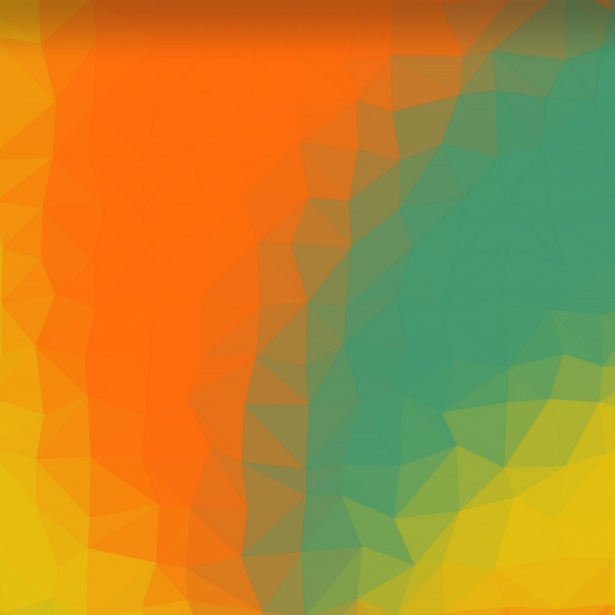 Ateliers Art et Grain de CaféMars 2023Ven 3        Atelier découverte Mosaïque                 14h-17h Brigitte MP 06 66 34 68 79Sam 4         Atelier Mosaïque                     9h-17h Brigitte MP 06 66 34 68 79Jeu 9         Modelage 2éme partie 14h30-17hSam 11       Stage RAKU 1ère journée                 14h-17h  Patricia 06 13 86 49 19Dim 26        Stage RAKU  2ème journée                      10h-18h  Patricia 06 13 86 49 19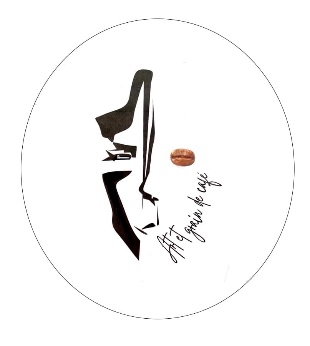 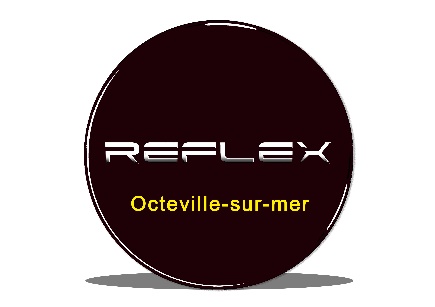                                   associationreflex76930@gmail.com